Инвестиционная площадка № 67-04-23Схема расположения земельного участка1. Месторасположение:- Российская Федерация, Смоленская область, Глинковский район, Белохолмское сельское поселение, деревня Ляхово;- расстояние до г.Москвы: 410 км;- расстояние до г.Смоленска: 70 км.- расстояние: с.Глинка: 27 км2. Характеристика участка:- площадь: 1,8910 га;- категория земель: земли населенных пунктов;- разрешенное использование: для создания парков, скверов;- форма собственности: собственность не разграничена;- границы земельного участка:  установлены;- кадастровый номер: 67:04:0690101:23;- обременения: отсутствуют.3.Подъездные пути:- грунтовая дорога.4. Инженерные коммуникации:      -газоснабжение: в 5 км находится газораспределительный пункт(д.Белый Холм), среднее давление 3 кг низкое давление 350 мм вд., диаметр трубы вход 250 мм, выход 90 мм, ориентировочная стоимость присоединения к газовым сетям 2 млн. руб (за 1 км)       -электроснабжение: в 5,0 км расположен ПС Белый Холм 35/10, резерв мощности для технологического присоединения -1,43 МВА , сроки осуществления тех. присоединения 6 месяцев, ориентировочная  стоимость тех.присоединения -  44 тыс. руб.-водоснабжение: точка подключения водоснабжения в 5 км от участка (д.Белый Холм), максимальная мощность 20  куб.м/ч, ориентировочная стоимость технологического присоединения водоснабжения 1287 руб.п.м.-водоотведение: самостоятельная установка емкостей канализационных стоков     - железная дорога: в 27000 м5.Условия предоставления:- долгосрочная аренда – ориентировочно 1257,51 руб./год- выкуп – в пределах 25150,30 руб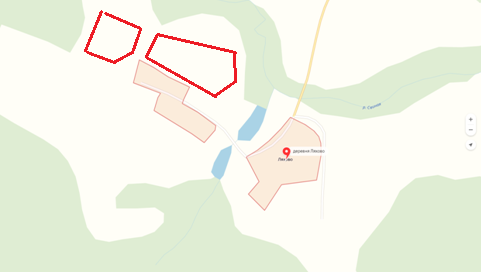 